«ΟΙΚΟΝΟΜΙΑ & ΕΜΠΟΡΙΟ ΣΤΗΝ ΟΥΓΓΑΡΙΑ»τεύχος Νο.2(Φεβρουάριος 2017)Ι. 	Η οικονομία της Ουγγαρίας ΙΙ.	Επιχειρηματικές – Εμπορικές ΕιδήσειςΓενικές Ειδήσεις-Διακοπή έκδοσης ομολόγων του ουγγρικού δημοσίου-Εμπορικός «πόλεμος» Ουγγαρίας – ζυθοποιίας Heineken-Έρευνα της Ε.Ε. για την σιδηροδρομική γραμμή Βουδαπέστης-Βελιγραδίου-Ποιοτικώς κατώτερα προϊόντα τροφίμων από πολυεθνικές στην Ουγγαρία-Αποζημίωση Ούγγρων πτηνοτρόφων-Κινέζοι οι περισσότεροι ξένοι αγοραστές κατοικιών στην Ουγγαρία-Αυξημένες εισαγωγές φυσικού αερίου από Ρωσία-Επένδυση ύψους 11 δις HUF από γερμανική εταιρεία-Έναρξη εργασιών για την ουγγρική εταιρεία αλουμινίου «Aluinvent»-Προσέλκυση ιαπωνικών επενδύσεων στην Ουγγαρία-Προσέλκυση επενδύσεων από τις ΗΠΑΔιεθνείς Συμφωνίες – Συνεργασίες – Διαγωνισμοί -Επιχειρηματική συνεργασία Ουγγαρίας-Ιράν-Επιχειρηματική συνεργασία Ουγγαρίας-Ρωσίας-Αγροτική Συμφωνία Ουγγαρίας-Λαϊκής Δημοκρατίας Λαός  ΙΙΙ.     Διεθνείς ΕκθέσειςIV.	Ευκαιρίες Ελληνικής επιχειρηματικής δραστηριότητος-Κατέφθασε από τον Πειραιά το πρώτο τρένο εμπορευματοκιβωτίων της Cosco  -Ανοδική η τάση πωλήσεων καινούριων αυτοκινήτων -Δυνατότητες εξαγωγής ελληνικών οίνων στην Ουγγαρία 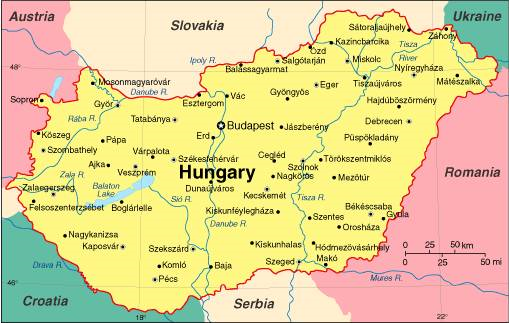 (Σύνταξη – Επιμέλεια : ΓΕΩΡΓΙΟΣ ΕΠ. ΤΟΣΟΥΝΗΣ, Σύμβουλος ΟΕΥ Α΄)IΗ Οικονομία της ΟυγγαρίαςΤο εμπορικό πλεόνασμα της Ουγγαρίας για το 2016 ανήλθε σε €10 δις ξεπερνώντας κατά πολύ το ποσό των €8,6 δις του προηγούμενου έτους. Το πλεόνασμα οφείλεται στην αύξηση των εξαγωγών κατά 3,1% (συνολική αξία εξαγωγών €93,3 δις) σε σχέση με την μικρότερη αύξηση των εισαγωγών κατά 1,7% (συνολική αξία εισαγωγών €83,3 δις). Εκτιμάται ότι το πλεόνασμα  θα παραμείνει υψηλό και το 2017, περίπου στα €8,6-8,8 δις.Σύμφωνα με την Στατιστική Υπηρεσία της Ουγγαρίας, ο ρυθμός ανάπτυξης του λιανικού εμπορίου το 2016 μειώθηκε σε 4,5% από 5,8% το 2015.Στην κορυφή των προβλημάτων που αντιμετωπίζουν οι εταιρείες στην Ουγγαρία, τοποθετείται η δυσκολία εύρεσης εργατικού δυναμικού. Σύμφωνα με σχετική έρευνα του Εμπορικού και Βιομηχανικού Επιμελητηρίου Ουγγαρίας, το 40% των εταιρειών που επιχειρούν στην Ουγγαρία αντιμετωπίζουν παρόμοια προβλήματα. Σε αντίστοιχες έρευνες προηγούμενων ετών, το ποσοστό ήταν σημαντικά χαμηλότερο (10% για τα έτη 2011-2013). Στα προβλήματα των εταιρειών συμπεριλαμβάνεται επίσης και η δυσκολία διατήρησης του υπάρχοντος προσωπικού. Από την έλλειψη προσωπικού πλήττονται κυρίως οι εξαγωγικές εταιρείες, καθώς και εταιρείες στους τομείς της βιομηχανίας των κατασκευών και του λιανεμπορίου. Μείωση 18,8% σημειώθηκε στον κατασκευαστικό τομέα για το 2016. Σύμφωνα όμως με την Στατιστική Υπηρεσία της Ουγγαρίας, τα πρώτα στοιχεία για το 2017 είναι ενθαρρυντικά.Σύμφωνα με ανακοίνωση του Υπουργού Οικονομίας της Ουγγαρίας κ. Mihály Varga,  συνολικά 14 δις HUF (6 δις το 2017 και 8 δις το 2018) θα διατεθούν στις μικρομεσαίες επιχειρήσεις προκειμένου να καταστεί δυνατή η συμμετοχή τους στο δίκτυο προμηθειών μεγάλων εταιρειών συγκεκριμένων τομέων της οικονομίας. Εντός του 2017, τα χρήματα θα διοχετευτούν σε ΜΜΕ της αυτοκινητοβιομηχανίας και του τομέα βιομηχανικής ψηφιοποίησης, ενώ το 2018 τα χρήματα θα διατεθούν για τις εταιρείες στον τομέα κατασκευής λεωφορείων, τραμ και τραίνων, αλλά και σε ΜΜΕ της αμυντικής βιομηχανίας και της βιομηχανίας κατασκευής ιατρικού εξοπλισμού. Το ανώτατο όριο χρηματοδότησης ανά έργο ορίζεται στα 2 δις HUF. Η ουγγρική κυβέρνηση ελπίζει ότι στο πρόγραμμα θα ανταποκριθούν 6-8 μεγάλες πολυεθνικές και θα συμμετάσχουν περίπου 100-120 ΜΜΕ. Στόχος του προγράμματος είναι να καταφέρουν οι ουγγρικές ΜΜΕ να γίνουν μέρος της προμηθευτικής αλυσίδας των μεγάλων πολυεθνικών και στη συνέχεια, χρησιμοποιώντας το δίκτυο αυτό, να εισέλθουν στην παγκόσμια αγορά. Μείωση του ΦΠΑ από 27% σε 5% πρότεινε το ουγγρικό Υπουργείο Γεωργίας για προϊόντα αλιείας και θήρας, προκειμένου να ενισχυθεί η οικονομία και να δημιουργηθούν περισσότερες θέσεις εργασίας. Σύμφωνα με τον Υπουργό Γεωργίας κ. Sándor Fazekas, η πρόταση θα κατατεθεί στην Βουλή, στο πλαίσιο κατάρτισης του προϋπολογισμού του 2018.IΙΕπιχειρηματικές – Εμπορικές ΕιδήσειςΑ. Γενικές Ειδήσεις Διακοπή έκδοσης ομολόγων του ουγγρικού δημοσίουΗ Υπηρεσία Διαχείρισης Δημοσίου Χρέους της Ουγγαρίας (Government Debt Management Agency - ΑΚΚ), ανακοίνωσε την  Τετάρτη 10 Ιανουαρίου τ.έ., τη διακοπή έκδοσης και διάθεσης κρατικών ομολόγων. Πρόκειται για τα λεγόμενα «ομόλογα παραμονής», η αγορά των οποίων από αλλοδαπούς (εφόσον επρόκειτο για αξία άνω των 300.000€) εξασφάλιζε άδεια παραμονής στην Ουγγαρία και ελεύθερης μετακίνησής τους στις χώρες Σένγκεν, για αυτούς και τις οικογένειές τους. Το συγκεκριμένο πρόγραμμα διάθεσης ομολόγων είχε ξεκινήσει τον Ιούνιο 2013 και σύμφωνα με την απόφαση της ανωτέρω Υπηρεσίας, θα σταματήσει στις 31 Μαρτίου τ.έ. Σύμφωνα με την ΑΚΚ, η διακοπή διάθεσης των ομολόγων καθίσταται πλέον εφικτή, δεδομένης της  βελτιωμένης οικονομικής κατάστασης της χώρας. Μέχρι στιγμής, έχουν πωληθεί περισσότερα από 17.000 ομόλογα που απέφεραν στο κράτος έσοδα 1,3 δις €. Στην επιτυχή πορεία του προγράμματος διάθεσης των «ομολόγων παραμονής» οφείλεται, σύμφωνα πάντα με την ΑΚΚ, η βελτίωση και του κρατικού αξιόχρεου της Ουγγαρίας (μετά από την αναβάθμιση των τριών μεγαλυτέρων οίκων αξιολόγησης παγκοσμίως, τα ομόλογα της Ουγγαρίας θεωρούνται επένδυση), με κέρδη για το κράτος 1,5 δις HUF. Εμπορικός «πόλεμος» Ουγγαρίας – ζυθοποιίας HeinekenΔιαστάσεις εμπορικού «πολέμου» έχει πάρει η διένεξη μεταξύ της ουγγρικών συμφερόντων ζυθοποιίας «Lixid Project» στην Ρουμανία και της ζυθοποιίας «Heineken». Αιτία, η πρόσφατη απόφαση ρουμανικού δικαστηρίου για την παύση της παραγωγής ζύθου με την εμπορική ονομασία «Csiki» της εταιρείας «Lixid Project», με την αιτιολογία ότι το συγκεκριμένο εμπορικό όνομα προσομοιάζει και παραπέμπει στο εμπορικό σήμα «Ciuc» που χρησιμοποιεί η εταιρεία «Heineken». Η μονάδα παραγωγής της «Heineken» στην Ρουμανία που χρησιμοποιεί την εμπορική ονομασία «Ciuc Premium» για πάνω από 40 έτη, προσέφυγε στη δικαιοσύνη όταν προ διετίας η ουγγρικών συμφερόντων ζυθοποιία «Lixid Project» εισήγαγε στη ρουμανική αγορά προϊόν με την ονομασία «Lixid Igazi Csiki Sör» (αυθεντική μπύρα Csíki). Επισημαίνεται ότι και οι δύο όροι, «Ciuc» και «Csiki», αναφέρονται στην ίδια γεωγραφική περιοχή, εντός της -πολιτικά ευαίσθητης και για τις δύο χώρες- περιφέρειας της Τρανσυλβανίας. Η δικαστική απόφαση, προκάλεσε σωρεία αντιδράσεων στην Ουγγαρία με αρκετές εκατοντάδες πολίτες να συγκεντρώνονται στην πλατεία Ηρώων στην Βουδαπέστη για διαμαρτυρία. Ο επικεφαλής του Γραφείου του Πρωθυπουργού, κ. János Lázár, σε πρόσφατη ομιλία του, παρακίνησε όλους τους Ούγγρους πολίτες σε μποϊκοτάζ των προϊόντων της «Heineken». Σε συνέντευξη τύπου, 9 Φεβρουαρίου τ.έ. χαρακτήρισε την απόφαση του ρουμανικού δικαστηρίου κατά της επωνυμίας «Csiki» ως "άδικη και αντι-ουγγρική ενέργεια». Υποστήριξε επίσης ότι η συγκεκριμένη δικαστική απόφαση είναι μέρος μιας σειράς δράσεων που υποκινεί η ρουμανική κυβέρνηση στην προσπάθειά της να περιορίσει όσο το δυνατόν περισσότερο τις εκκλησίες, τους δημάρχους, τους οργανισμούς και τα ουγγρικά σύμβολα  στην Ρουμανία. Σε μποϊκοτάζ των προϊόντων της «Heineken», κάλεσε τους πολίτες και το ακροδεξιό εθνικιστικό κόμμα της Ουγγαρίας Jobbik, αλλά και η γενέτειρα του κ. Lázár, πόλη Hódmezővásárhely. Από την πλευρά της, η «Heineken» Ουγγαρίας, διαμέσου του Γενικού Διευθυντή της, κ. José Matthijsse, διεμήνυσε ότι ο εμπορικός αποκλεισμός των προϊόντων της, θέτει σε κίνδυνο 500 Ούγγρους υπαλλήλους και συνεργάτες της εταιρείας, δεδομένου ότι στα προϊόντα αυτά συμπεριλαμβάνονται και κάποια πολύ δημοφιλή στην ουγγρική αγορά, όπως η μπύρα «Soproni». Ο κ. Matthijsse τόνισε ότι ειδικά για την παραγωγή της «Soproni» χρησιμοποιείται αποκλειστικά ουγγρικό κριθάρι που η εταιρεία προμηθεύεται από περίπου 100 Ούγγρους αγρότες. Εν τω μεταξύ, η «Lixid Project», σε μια κίνηση αντιπερισπασμού και διαφήμισης, άλλαξε την επωνυμία του προϊόντος της από «Igazi Csíki Sör» σε «Igazi Tiltott Sör» (αυθεντική απαγορευμένη μπύρα).Έρευνα της Ε.Ε. για τη σιδηροδρομική γραμμή Βουδαπέστης-ΒελιγραδίουΗ Ε.Ε. προχώρησε στη διενέργεια έρευνας σχετικά με τη χρηματοδότηση του έργου αναβάθμισης της σιδηροδρομικής γραμμής Βουδαπέστης-Βελιγραδίου, προκειμένου να διαπιστωθεί εάν υπήρξε παραβίαση των κανονισμών της Ε.Ε. από πλευράς Ουγγαρίας για τις δημόσιες συμβάσεις. Η ανακατασκευή και αναβάθμιση της σιδηροδρομικής γραμμής αποτελεί μέρος της αξίας $900 δις πρωτοβουλίας «Belt and Road» της Κίνας. Σύμφωνα με το σκεπτικό της Ε.Ε., η Ουγγαρία δεν δημοσίευσε προκήρυξη διαγωνισμού για τη χρηματοδότηση του έργου και άρα παραβίασε τους σχετικούς κανονισμούς. Η έρευνα είναι παρόμοια με αυτήν που διενεργήθηκε και στην υπόθεση της απ’ ευθείας αναθέσεως στην κρατική εταιρεία της Ρωσίας Rosatom, του έργου επέκτασης του πυρηνικού σταθμού παραγωγής ενέργειας Πακς. Το συγκεκριμένο έργο αξίας €12 δις, ανατέθηκε από την Ουγγαρία στην Rosatom χωρίς να έχει προηγουμένως προκηρυχθεί σχετικός μειοδοτικός διαγωνισμός. Τον Νοέμβριο 2016 είχε ανακοινωθεί από τη δημόσια σιδηροδρομική επιχείρηση MÁV της Ουγγαρίας, ο σχηματισμός Ουγγρο-Κινεζικής Κοινοπραξίας, ενώ υπεγράφη και σχετικό Μνημόνιο Συνεργασίας μεταξύ των δύο κρατών για τη χρηματοδότηση και υλοποίηση του έργου. Το 2014 είχε συνομολογηθεί Μνημόνιο Συνεργασίας μεταξύ Ουγγαρίας-Σερβίας-Κίνας. Το συνολικό μήκος της γραμμής Βουδαπέστης-Βελιγραδίου αγγίζει τα 350 χλμ, ενώ το ουγγρικό κομμάτι μεταξύ των σταθμών Βουδαπέστης-Kelebia δεν ξεπερνά τα 166 χλμ. Η κοινοπραξία δεν είναι ο ανάδοχος του έργου, αλλά συντονίζει το σχεδιασμό και τις εργασίες του ανάδοχου. Η Τράπεζα Εξαγωγών-Εισαγωγών της Κίνας (Export-Import Bank –ΕΧΙΜ) θα καλύψει με 20-ετές δάνειο (το επιτόκιο του οποίο θα είναι 2%) το 85% του συνολικού κόστους αναβάθμισης των 350 χλμ. της σιδηροδρομικής γραμμής, ενώ το υπόλοιπο 15% θα καλυφθεί από την Ουγγαρία. Αρχικά, το κόστος ανακατασκευής του ουγγρικού κομματιού είχε υπολογισθεί σε 472 δις HUF (€1,5 δις), όμως νεότερες δημοσιογραφικές αναφορές, οι οποίες συμπεριλαμβάνουν τόσο το κόστος αποπληρωμής του δανείου, όσο και την συνεισφορά της Ουγγαρίας, το ανεβάζουν στα 700 δις HUF (€2,2 δις), ή σε περίπου €13,6 εκ. ανά χλμ. Τα ακριβή ποσά δεν είναι διαθέσιμα δεδομένου ότι η κυβέρνηση χειρίζεται τη μελέτη σκοπιμότητας του έργου ως κρατικό μυστικό. Είναι σαφές πάντως ότι ο μεγάλος ενδιαφερόμενος στην υπόθεση, δεν είναι άλλος από την Κίνα. Ασφαλώς και η αναβάθμιση του σιδηροδρομικού δικτύου θα ωφελήσει τις μεταφορές ατόμων και εμπορευμάτων μεταξύ των δύο χωρών (Ουγγαρίας-Σερβίας), όμως η Κίνα αποσκοπεί στη διευκόλυνση μεταφοράς των προϊόντων της από τον λιμένα του Πειραιά στην κεντρική Ευρώπη. Ήδη, στις αρχές Φεβρουαρίου τ.έ. κατέφθασε στο διεθνές διαμετακομιστικό κέντρο «BILK» στην Βουδαπέστη, από το λιμάνι του Πειραιά (μέσω Σερβίας), το πρώτο τρένο εμπορευματοκιβωτίων της Cosco με προϊόντα κινεζικής προέλευσης. Η αναβάθμιση της σιδηροδρομικής γραμμής Βουδαπέστης-Βελιγραδίου θα διευκολύνει τα μάλα τις εμπορευματικές μεταφορές του κινέζικου ομίλου Cosco και θα καταστήσει στα κινεζικά προϊόντα πιο προσιτές τις αγορές της Κεντρικής Δυτικής Ευρώπης. Ποιοτικώς κατώτερα προϊόντα τροφίμων διακινούν οι πολυεθνικές στην ΟυγγαρίαΣύμφωνα με αναφορά της Υπηρεσίας Ασφάλειας Τροφίμων της Ουγγαρίας (Nébih), οι πολυεθνικές τροφίμων που δραστηριοποιούνται στην Ουγγαρία, διακινούν στην αγορά προϊόντα κατώτερης ποιότητας από αυτά που διακινούν στην Αυστρία. Συγκεκριμένα, ο Υπουργός παρά τω Πρωθυπουργώ, κ. János Lázár, χαρακτήρισε τα προϊόντα αυτά ως «σκουπίδια της βιομηχανίας τροφίμων». Η Υπηρεσία «Nébih», παρουσίασε έναν εκτενή κατάλογο με διαφορές που εντόπισε στην γεύση και στη σύνθεση προϊόντων πολυεθνικών που πωλούνται εντός Ουγγαρίας σε σύγκριση με τα ίδια προϊόντα που πωλούνται στη γειτονική Αυστρία. Πιο συγκεκριμένα, η Υπηρεσία διαπίστωσε κατόπιν ελέγχων ότι η Coca-Cola στην Ουγγαρία περιέχει 0,6% περισσότερη ζάχαρη καθώς και χαμηλότερης ποιότητας γλυκαντικές ουσίες. Επίσης, η Nutella που κυκλοφορεί  στην Ουγγαρία υστερεί στην υφή σε σχέση με την αντίστοιχη στην Αυστρία. Επιπλέον, διαπιστώθηκε ότι οι κρέμες Paula και τα επιδόρπια γιαουρτιού Actimel (Danone) υστερούσαν σε γεύση και σύνθεση των αντίστοιχων στην Αυστρία. Παρόμοια ευρήματα αποκάλυψε και πρόσφατη έρευνα της Υπηρεσίας Ασφάλειας Τροφίμων της Σλοβακίας, καταλήγοντας ότι προϊόντα τροφίμων που πωλούνται στην Σλοβακία, είναι υποδεέστερα σε γεύση και σύνθεση των αντίστοιχων προϊόντων της ίδιας εταιρείας που διακινούνται στις χώρες της δυτικής Ευρώπης. Δημοσιογραφικές πηγές αναφέρουν ότι ο Υπουργός Γεωργίας της Σλοβακίας προτίθεται να παραπέμψει το θέμα προς διερεύνηση στην Ευρωπαϊκή Επιτροπή. Προς αυτή την κατεύθυνση κινείται και ο Ούγγρος Υπουργός Γεωργίας, Δρ. Sandor Fazekas, ο οποίος έδωσε εντολή στην «Nébih» για έλεγχο 100 ακόμη προϊόντων από όλους τους κλάδους της βιομηχανίας τροφίμων της Ουγγαρίας. Τα αποτελέσματα του ελέγχου αυτού θα είναι διαθέσιμα στα μέσα Μαρτίου τ.έ.. O Υπουργός παρά τω Πρωθυπουργώ, κ. János Lázár, δήλωσε σε δημοσιογράφους ότι είναι πιθανό να εγκριθεί από την κυβέρνηση η λήψη συγκεκριμένων μέτρων προστασίας του καταναλωτή. Η πολιτική διπλών προτύπων ποιότητας δεν γίνεται αποδεκτή από την κυβέρνηση της Ουγγαρίας, επισημαίνουν πηγές του Υπουργείου Γεωργίας. Πάντως, ο Σύνδεσμος Επώνυμων Προϊόντων Τροφίμων Ουγγαρίας υπεραμύνθηκε των πολιτικών των μεγάλων πολυεθνικών, χαρακτηρίζοντας τα ευρήματα της έρευνας της «Nébih» ως «κατά βάση υποκειμενικά» με την αιτιολογία ότι οι διαφορές που εντοπίστηκαν στη σύνθεση των προϊόντων, ήταν αμελητέες. Στις καταγγελίες της κυβέρνησης αντέδρασαν και οι πολυεθνικές, με πρώτη την Coca-Cola που δήλωσε ότι τόσο για την παραγωγή στις ΗΠΑ, όσο και στην Ουγγαρία, χρησιμοποιεί ακριβώς το ίδιο σιρόπι φρουκτόζης/γλυκόζης, το οποίο εξάλλου παρασκευάζεται στις εγκαταστάσεις της εταιρείας στην Ουγγαρία. Τις καταγγελίες για κατώτερη ποιότητα αρνήθηκε και η Nestlé για το προϊόν της Nesquik, επισημαίνοντας ότι το συγκεκριμένο προϊόν που παρασκευάζεται στο εργοστάσιο στην περιοχή Szerencs της Ουγγαρίας, διατίθεται σε 18 χώρες. Η Danone από την πλευρά της δήλωσε ότι το προϊόν της Actimel που πωλείται στην Αυστρία και στην Ουγγαρία, παρασκευάζεται στο ίδιο εργοστάσιο με ακριβώς τις ίδιες προδιαγραφές και συνταγή, συμπληρώνοντας όμως ότι η υφή και η γεύση μπορεί να διαφέρουν αναλόγως των γευστικών προτιμήσεων στις διαφορετικές αγορές. Αν και νομικώς δεν υφίσταται πρόβλημα, δεδομένου ότι οι εταιρείες μπορούν να καθορίζουν μόνες τους τα ποιοτικά και γευστικά χαρακτηριστικά των προϊόντων τους, ούτε και υπάρχει σχετική νομοθεσία που να επιβάλλει πανομοιότυπα πρότυπα από χώρα σε χώρα, το θέμα λαμβάνει τεράστιες διαστάσεις, κυρίως από ηθικής σκοπιάς. Αποζημίωση των πτηνοτρόφωνΣύμφωνα με ανακοίνωση του Υπουργείου Γεωργίας της Ουγγαρίας, έχει δημιουργηθεί Ειδικό Ταμείο 3 δις HUF για την αποζημίωση όσων πτηνοτρόφων αναγκάστηκαν να θανατώσουν πτηνά εξαιτίας της γρίπης των πτηνών. Ήδη έχουν εκταμιευθεί περί τα 1,2 δις HUF. Η ουγγρική κυβέρνηση έχει σκοπό να διαπιστώσει εάν έχουν υπάρξει και παράπλευρες απώλειες για τους πτηνοτρόφους και να λάβει τα απαραίτητα μέτρα προκειμένου να διασφαλίσει την επιβίωση του κλάδου. Μόλις πρόσφατα, προστέθηκε και η Ρωσία στις χώρες που έχουν απαγορέψει την εισαγωγή πουλερικών από την Ουγγαρία (αν και ουσιαστικά δεν θα υπάρχουν συνέπειες, δεδομένου ότι από τον Αύγουστο του 2014 η Ρωσία έχει απαγορέψει μεταξύ άλλων προϊόντων και την εισαγωγή πουλερικών από τις χώρες της Ε.Ε., ως αντίμετρα στις εμπορικές κυρώσεις που επέβαλε η Ε.Ε. στην Ρωσία εξαιτίας της προσάρτησης της Κριμαίας). Κινέζοι οι περισσότεροι αγοραστές κατοικιώνΤο 2016, οι Κινέζοι καταγράφηκαν στην πρώτη θέση μεταξύ των αλλοδαπών αγοραστών κατοικιών στην Ουγγαρία.  Στη δεύτερη θέση βρέθηκαν οι Ρώσοι και στην τρίτη οι Ουκρανοί. Πιο αναλυτικά, οι Κινέζοι αγόρασαν 724 κατοικίες, οι Ρώσοι 513 και οι Ουκρανοί 343. Ακολουθούν κάτοικοι των ΗΠΑ με 96 κατοικίες, Ισραηλινοί με 92, Τούρκοι με 66 και Σύροι με 35.Αυξημένες εισαγωγές φυσικού αερίου από ΡωσίαΤο 2016, οι εισαγωγές φυσικού αερίου στην Ευρώπη από την Ρωσία, άγγιξαν τα 27,6 δις κυβικά μέτρα, 25% περισσότερα σε σχέση με το 2015. Η ανοδική τάση φαίνεται να συνεχίζεται και για το 2017, δεδομένου ότι τις πρώτες 45 ημέρες, εισήχθη στην Ουγγαρία από την Ρωσία 21% περισσότερο φυσικό αέριο σε σχέση με την ίδια περίοδο του 2016. Επένδυση ύψους 11 δις HUF από γερμανική εταιρείαΟ γερμανικός οίκος παραγωγής ανταλλακτικών αυτοκινήτων «ThyssenKrupp», αποφάσισε να υλοποιήσει επένδυση κατασκευής νέου εργοστασίου στην πόλη Debrecen της Ουγγαρίας, ύψους 11 δις HUF. Στην πραγματικότητα πρόκειται για επέκταση των δραστηριοτήτων της γερμανικής εταιρείας, η οποία ήδη λειτουργεί εργοστάσιο παραγωγής συστημάτων διεύθυνσης, στην Βουδαπέστη. Σύμφωνα με τα επενδυτικά σχέδια, θα δημιουργηθούν 250 νέες θέσεις εργασίας μέχρι το 2020, όμως η παραγωγή ελατηρίων για αναρτήσεις αυτοκινήτων θα ξεκινήσει εντός του 2017. Ο στόχος είναι να παράγονται ετησίως 6 εκ. μονάδες. Αξίζει να σημειωθεί ότι η ουγγρική κυβέρνηση επιδοτεί το έργο με 3,8 δις HUF. Η γερμανική εταιρεία απασχολεί περισσότερους από 1.000 εργάτες στην Ουγγαρία. Ουγγρική εταιρεία αλουμινίου «Aluinvent»Η ουγγρική εταιρεία αλουμινίου Aluinvent (http://www.aluinvent.com/en) ξεκίνησε την παραγωγή «αφρού αλουμινίου» (πρόκειται για ουγγρική εφεύρεση/πατέντα) σε νεόκτιστο εργοστάσιο εντός της βιομηχανικής περιοχής Felsőzsolca, κοντά στην πόλη Miskolc. Ο στόχος της εταιρείας είναι να παράγει ετησίως 1.000 τόνους και να έχει έσοδα 500 εκ. HUF.  Η κατασκευή του εργοστασίου κόστισε 700 εκ. HUF. Ο αφρός αλουμινίου μπορεί να χρησιμοποιηθεί ως πρώτη ύλη από τις αυτοκινητοβιομηχανίες και τις βιομηχανίες διαστημικού μηχανολογικού εξοπλισμού.Προσέλκυση ιαπωνικών επενδύσεων στην ΟυγγαρίαΣτο πλαίσιο της επίσημης επίσκεψής του στο Τόκυο,13/2/2017, ο Ούγγρος Υπουργός Εξωτερικών και Εμπορίου, κ. Péter Szijjártó, ανακοίνωσε τέσσερις νέες επενδύσεις ιαπωνικών επιχειρήσεων στην Ουγγαρία, συνολικού κεφαλαίου 26 δις HUF. Τα ονόματα των εταιρειών δεν ανακοινώθηκαν, όμως, σύμφωνα με τις δηλώσεις του Υπουργού, πρόκειται για δύο αυτοκινητοβιομηχανίες, μια βιομηχανία τροφίμων και μία ξενοδοχειακή επιχείρηση. Οι επενδύσεις αυτές θα δημιουργήσουν 400 νέες θέσεις εργασίας στην Ουγγαρία. Αξίζει να επισημανθεί ότι μεταξύ των ασιατικών κρατών, η Ιαπωνία είναι ο μεγαλύτερος επενδυτής στην Ουγγαρία, ενώ μεταξύ των χωρών της Κεντρική Ευρώπης, η Ουγγαρία είναι ο μεγαλύτερος εξαγωγέας προϊόντων στην Ιαπωνία (με τη συνολική αξία του όγκου συναλλαγών να ξεπερνά τα 2 δις HUF). Οι 151 ιαπωνικές εταιρείες που δραστηριοποιούνται στην Ουγγαρία, απασχολούν 31.000 υπαλλήλους κι έχουν επενδύσει συνολικά 4,4 εκ. δολ. ΗΠΑ. Προσέλκυση επενδύσεων από τις ΗΠΑΚατά την επίσημη επίσκεψή του στην Νέα Υόρκη, 22/2/2017, ο Ούγγρος Υπουργός Εξωτερικών και Εμπορίου, κ. Péter Szijjártó, συναντήθηκε με επικεφαλής και διευθύνοντες συμβούλους μεγάλων εταιρειών και συμφώνησε μαζί τους για επενδυτικά σχέδια πολλών δις HUF. Δεν ανακοινώθηκαν περισσότερες λεπτομέρειες, όμως ο Ούγγρος Υπουργός δήλωσε ότι δύο συμφωνίες, η μία στην βιομηχανία μηχανημάτων και η άλλη στον τομέα παροχής υπηρεσιών logistics, θα δημιουργήσουν 300-400 νέες θέσεις εργασίας στην Ουγγαρία. Οι εταιρείες με τις οποίες συναντήθηκε ο Υπουργός (μεταξύ των οποίων η  Pfizer και η Eaton), έδειξαν ιδιαίτερο ενδιαφέρον για τον νέο χαμηλό εταιρικό συντελεστή φορολόγησης στην Ουγγαρία (τον χαμηλότερο μεταξύ των κ-μ της Ε.Ε.). B. Διεθνείς Συμφωνίες - ΣυνεργασίεςΕπιχειρηματική συνεργασία Ουγγαρίας-ΙράνΣτο πλαίσιο της επίσημης επίσκεψής του στην Ουγγαρία, ο Υπουργός Οικονομίας και Οικονομικών του Ιράν, Ali Tayebnia, συναντήθηκε εχθές με τον Ούγγρο Πρωθυπουργό και συζήτησαν θέματα συνεργασίας στον οικονομικό, εμπορικό και ενεργειακό τομέα, καθώς και επενδυτικών προοπτικών μεταξύ ουγγρικών και ιρανικών επιχειρήσεων. Κατά τη διάρκεια της συνάντησης, στην οποία συμμετείχε επίσης ο Υπουργός Εξωτερικών και Εμπορίου της Ουγγαρίας, κ. Szijjarto, επιβεβαιώθηκαν και από τις δύο πλευρές τα αποτελέσματα των εργασιών της Μικτής Οικονομικής Επιτροπής Ουγγαρίας-Ιράν, η οποία συνεκλήθη για πρώτη φορά νωρίτερα την ίδια μέρα. Πιο συγκεκριμένα, στη συνεδρίαση της Μικτής Οικονομικής Επιτροπής, συζητήθηκαν εκτενώς θέματα διατραπεζικής συνεργασίας, προκειμένου να καταστεί ευκολότερη η χρηματοδότηση κοινών ουγγρο-ιρανικών επενδυτικών προγραμμάτων και να διευκολυνθεί η αδειοδότηση των εισαγωγών. Ο Ιρανός Υπουργός δήλωσε χαρακτηριστικά ότι «το Ιράν είναι ανοιχτό σε ουγγρικές επενδύσεις υποδομών στον ενεργειακό τομέα». Σύμφωνα με ανακοίνωση του εδώ Υπουργείου Εξωτερικών και Εμπορίου, υπεγράφησαν πολλές και ενδιαφέρουσες διμερείς οικονομικές συμφωνίες. Η αξία του όγκου εμπορικών συναλλαγών Ουγγαρίας-Ιράν είναι περιορισμένη και ανέρχεται σε περίπου €28 εκ., ποσό που αντιστοιχεί στο 1/10 της αξίας των διμερών συναλλαγών πριν την επιβολή των οικονομικών και χρηματοπιστωτικών κυρώσεων στο Ιράν. Οι δύο πλευρές διαπίστωσαν ότι υπάρχουν μεγάλες δυνατότητες ανάπτυξης των εμπορικο-οικονομικών τους σχέσεων. Για την Ουγγαρία διανοίγονται σημαντικές προοπτικές εξαγωγής προϊόντων τροφίμων, δεδομένου ότι το Ιράν βασίζεται σε μεγάλο βαθμό στην εισαγωγή αγροτικών προϊόντων. Από πλευράς Ιράν, η Ουγγαρία αποτελεί πύλη για τα ενεργειακά του προϊόντα στην κεντρική Ευρώπη, ρόλο που η Ουγγαρία ευχαρίστως αποδέχεται, αφού το Ιράν είναι δεύτερο παγκοσμίως σε αποθέματα φυσικού αερίου και τέταρτο σε αποθέματα αργού πετρελαίου. Ας σημειωθεί ότι η μεγαλύτερη ουγγρική εταιρεία πετρελαίου και φυσικού αερίου MOL (κρατική πλειοψηφική συμμετοχή με 25,2%), αγόρασε το 2016 από το Ιράν 140.000 τόνους αργού πετρελαίου. Μεταξύ άλλων συμφωνήθηκε η διεξαγωγή συνομιλιών για συνομολόγηση Συμφωνίας Αμοιβαίας Προστασίας των Επενδύσεων, εφόσον αυτό εγκριθεί από την Ε.Ε. Η υπό την εποπτεία του Υπουργείου Εξωτερικών & Εμπορίου, λειτουργούσα κρατική Τράπεζα Εξαγωγών-Εισαγωγών (Eximbank), δεσμεύτηκε για το άνοιγμα πίστωσης €85 εκ. προκειμένου να υποστηρίξει την ίδρυση κοινοπραξιών και να ενισχύσει τις ουγγρο-ιρανικές επιχειρηματικές προοπτικές. Η ίδια Τράπεζα συμφώνησε να ηγηθεί των διμερών συνομιλιών για τη δημιουργία άμεσων διατραπεζικών επαφών. Συμφωνήθηκε επίσης η προνομιακή μεταχείριση από τον Ιρανικό Οργανισμό Αδειοδότησης Εισαγωγών, των ουγγρικής προέλευσης προϊόντων και τεχνολογιών. Μεγάλης σημασίας είναι και η συμφωνία για την κατασκευή από την ουγγρική εταιρεία «Ikarus Global» και παράδοση στο Ιράν, εκατοντάδων λεωφορείων, με χρηματοδότηση της Eximbank, ύψους €45 εκ. Συμφωνήθηκε επίσης ότι από τον Ιούνιο, 150 Ιρανοί θα εκπαιδευτούν στην Ουγγαρία ως ελεγκτές εναέριας κυκλοφορίας. Ήδη, περίπου 1.200 Ιρανοί φοιτητές φοιτούν σε ουγγρικά Πανεπιστήμια, εκ των οποίων οι 100 με υποτροφίες του ουγγρικού κράτους. Τέλος, υπεγράφη Μνημόνιο Συνεργασίας (ΜοU) μεταξύ του Υπουργείου Ανθρωπίνων Πόρων της Ουγγαρίας και του Υπουργείου Νέων και Αθλητισμού του Ιράν και διοργανώθηκε Επιχειρηματικό Συνέδριο με συμμετοχή περίπου 100 εταιρειών.Επιχειρηματική συνεργασία Ουγγαρίας-ΡωσίαςΚατά τη διάρκεια συμμετοχής του στη Διεθνή Έκθεση Τροφίμων στην Μόσχα, το Αγροτικό Επιμελητήριο Ουγγαρίας (ΝΑΚ) υπέγραψε (7/2/2017) Μνημόνιο Συνεργασίας  με τον Σύνδεσμο Βιομηχανιών Τροφίμων Ρωσίας «Rusprodsoyuz», με σκοπό την αμοιβαία προώθηση εμπορίου και επενδύσεων στο κλάδο των τροφίμων. Την Ουγγαρία ενδιαφέρουν πρωτίστως οι εξαγωγές στην Ρωσία προϊόντων κρέατος, φρούτων & λαχανικών, καθώς και κατεψυγμένων προϊόντων. Υπενθυμίζουμε ότι αποτελεί σταθερή θέση της ουγγρικής εξωτερικής πολιτικής η άποψη ότι τα εμπορικά αντίποινα που έχουν επιβληθεί στην Ρωσία εξαιτίας της προσάρτησης της Κριμαίας, δεν είναι ο προσφορότερος τρόπος αντιμετώπισης του ζητήματος. Εντούτοις, η Ουγγαρία ως κ-μ της Ε.Ε. ακολουθεί και σέβεται τις αποφάσεις της Ε.Ε. Η ανωτέρω συνεργασία των δύο επιχειρηματικών φορέων, στην ουσία προετοιμάζει το έδαφος για την μετά την άρση των εμπορικών μέτρων εποχή. Όπως δήλωσε και ο Διευθυντής του ρωσικού φορέα, Denis Flerovsky, το Μνημόνιο Συνεργασίας διαμορφώνει τη βάση για μια αποτελεσματική και αμοιβαία συμφέρουσα συνεργασία, ανεξάρτητα από την πορεία των εξαγωγών.Αγροτική Συμφωνία Ουγγαρίας – Λαϊκής Δημοκρατίας Λαός  Υπεγράφη αρχές Φεβρουαρίου Συμφωνία Συνεργασίας στον Αγροτικό Τομέα μεταξύ Ουγγαρίας και Λάος.  Η Συμφωνία προβλέπει την αμοιβαία προώθηση ποιοτικών προϊόντων, καθώς και τη μεταφορά τεχνογνωσίας στον κλάδο της κτηνοτροφίας. Επίσης, προωθεί τη συνεργασία μεταξύ κτηνιατρικών υπηρεσιών και υπηρεσιών ασφάλειας τροφίμων των δύο χωρών. Η κυβέρνηση του  Λάος επιδιώκει την ανάπτυξη της βιομηχανίας τροφίμων και τη δημιουργία μεγάλων κτηνοτροφικών μονάδων στη χώρα.  Η Ουγγαρία, τα τελευταία πέντε έτη έχει συνδράμει σημαντικά το Λάος σε αυτή την προσπάθεια, είτε με υλοποίηση εκπαιδευτικών και κοινών ερευνητικών προγραμμάτων, είτε με παροχή συμβουλευτικών υπηρεσιών. ΙΙΙΔιεθνείς ΕκθέσειςCONSTRUMA, 5-9 Απριλίου 2017. 36η Διεθνής Έκθεση Κατασκευών και Δομικών Υλικών. Μεταξύ των σημαντικότερων στην Κεντρική και Ανατολική Ευρώπη, με 660 εκθέτες και 55.000 επισκέπτες. Η Έκθεση πλαισιώνεται από παράλληλες ομοειδείς εκθέσεις (κατασκευής οικιών, κήπων, εγκαταστάσεων θέρμανσης, εσωτερικής διακόσμησης), καθώς και πολλά συνέδρια. Συγκεκριμένα, παράλληλα με την CONSTRUMA, θα διοργανωθούν και οι παρακάτω εκθέσεις:HUNGAROTHERM -9η Διεθνής Εμπορική Έκθεση για Θέρμανση, Κλιματισμό, Εξαερισμό RENEO -5η Διεθνής Έκθεση Ανανεώσιμων Πηγών ΕνέργειαςOTTHONDesign -6η  Έκθεση για Εσωτερική διαμόρφωση και διακόσμηση οικιών CONSTRUMA GARDEN- 6η Εμπορική Έκθεση Αρχιτεκτονικής Εξωτερικών Χώρων και Κηπευτικής Διοργανωτές: Hungexpo C.Co. Ltd.
Address: H-1101 Budapest Albertirsai út 10.
Letters: H-1441 Budapest, Pf. 44.
Tel: (+36 1) 263 6000, Fax: (+36 1) 263 6098
E-mail: hungexpo@hungexpo.huE-mail: info@hungexpo.huMACH-TECH, 9-12 Μαΐου 2017. Διεθνής Έκθεση Βιομηχανίας. Η Έκθεση αναμένεται να συγκεντρώσει περίπου 386 εκθέτες, εκ των οποίων οι 111 θα είναι ξένες εταιρείες από 19 χώρες, καθώς και περίπου 15.000 επισκέπτες από 40 χώρες. Παράλληλα με την MACH-TECH θα διοργανωθούν και οι Ημέρες Βιομηχανίας «INDUSTRY DAYS», με εξειδικευμένες θεματικές στην υψηλή τεχνολογία, την καινοτομία, κλπ.Διοργανωτές: Hungexpo C.Co. Ltd.
Address: H-1101 Budapest Albertirsai út 10.
Letters: H-1441 Budapest, Pf. 44.
Tel: (+36 1) 263 6000, Fax: (+36 1) 263 6098
E-mail:  iparnapjai@hungexpo.hu E-mail:  machtech@hungexpo.hu.ΙVΕυκαιρίες Ελληνικής επιχειρηματικής δραστηριότητος Κατέφθασε από τον Πειραιά το πρώτο τρένο εμπορευματοκιβωτίων της Cosco  Αρχές Φεβρουαρίου κατέφθασε από το λιμάνι του Πειραιά στην Βουδαπέστη και συγκεκριμένα στο διαμετακομιστικό κέντρο «Budapest intermodal logistics centre –BILK», το πρώτο τρένο εμπορευματοκιβωτίων της Cosco με προϊόντα κινεζικής προέλευσης. Ο ουγγρικός τύπος ανέδειξε το γεγονός με δημοσιεύματα, καθώς η σιδηροδρομική γραμμή Βουδαπέστης-Βελιγραδίου πρόκειται να εκσυγχρονιστεί στο πλαίσιο κοινού προγράμματος των χωρών Ουγγαρίας-Σερβίας-Κίνας. Η αναβάθμιση του σιδηροδρομικού δικτύου θα διευκολύνει τις εμπορικές μεταφορές του κινέζικου ομίλου και κατά συνέπεια θα αυξηθεί και ο όγκος εμπορίου μεταξύ Ελλάδας-Ουγγαρίας. Ανοδική η τάση πωλήσεων καινούριων αυτοκινήτων Σύμφωνα με ανακοίνωση της Ένωσης Εισαγωγέων Οχημάτων Ουγγαρίας (MGE), οι πωλήσεις καινούριων αυτοκινήτων τον Ιανουάριο 2017 σημείωσαν άνοδο 15,3% σε σχέση με τον αντίστοιχο μήνα του 2016. Η Ένωση προσδοκεί ότι οι πωλήσεις όλης της χρονιάς θα ξεπεράσουν τις 102.000 μονάδες. Σύμφωνα εξάλλου με την Ευρωπαϊκή Ένωση Κατασκευαστών Αυτοκινήτων (ACEA), η ανάπτυξη του συγκεκριμένου κλάδου στην Ουγγαρία, ξεπέρασε όλες τις υπόλοιπες ευρωπαϊκές χώρες για το έτος 2016. Η Ουγγαρία βρίσκεται πρώτη στη λίστα με ποσοστό ανάπτυξης 25,1% (για κάθε καινούριο αυτοκίνητο που πωλήθηκε, αναλογούν 102 κάτοικοι), ακολουθεί η Κροατία με 23,5% και η Κύπρος με 22,2%. Εντούτοις, ο ευρωπαϊκός μέσος όρος αγοράς καινούριου αυτοκινήτου ανά κάτοικο κυμαίνεται στο 1/35 και ξεπερνά κατά πολύ αυτόν της Ουγγαρίας. Πάντως, ο τομέας της αυτοκινητοβιομηχανίας είναι μία από τις βασικές εξαγωγικές βιομηχανίες της Ουγγαρίας με 21% επί του συνόλου των εξαγωγών. Στον κλάδο δραστηριοποιούνται περισσότερες από 600 επιχειρήσεις και απασχολούνται συνολικά 100.000 άτομα. Μεγάλες εταιρείες όπως οι Suzuki, Audi, Opel και Mercedes διατηρούν εργοστάσια παραγωγής, καθώς και αποθήκες ανταλλακτικών στην Ουγγαρία. Οι υφιστάμενες επενδύσεις από τους μεγάλους  κατασκευαστές, προσελκύουν πολλές μικρές και μεσαίες εταιρείες, που έχουν γίνει σταθεροί και στρατηγικοί συνεργάτες/προμηθευτές των μεγάλων κατασκευαστών αυτοκινήτων. Λαμβάνοντας υπόψη τα ανωτέρω, εκτιμούμε ότι υπάρχουν για την Ελλάδα δυνατότητες εξαγωγών πρώτων υλών (π.χ. φύλλα χάλυβα, φύλλα αλουμινίου, έτοιμα μηχανολογικά/ηλεκτρολογικά εξαρτήματα κ.α.) για την κατασκευή αυτοκινήτων και μερών.Δυνατότητες εξαγωγής ελληνικών οίνων στην Ουγγαρία Σύμφωνα με πρόσφατη μελέτη του Συμβουλίου Οινοποιών Ουγγαρίας (HNT), η φετινή παραγωγή οίνου στη χώρα αναμένεται να είναι σημαντικά μειωμένη, εξαιτίας της μεγάλης καταστροφής που προκάλεσαν στους αμπελώνες οι χαμηλές θερμοκρασίες και ο παγετός κατά τον μήνα Ιανουάριο. Το ΗΝΤ έχει 23 μέλη τα οποία εκπροσωπούν συνολικά 313 ουγγρικές οινικές κοινότητες, δηλαδή σχεδόν το 60% των αμπελοκαλλιεργειών της Ουγγαρίας. Σε σχετικές δηλώσεις του, ο Πρόεδρος του ΗΝΤ, κ.  Ottó Légli, επεσήμανε ότι η μείωση της παραγωγής -και της προσφοράς- σταφυλιών οινοποιίας, θα επιφέρει αύξηση της τιμής τους, και αναπόφευκτα, οι οινοποιοί θα μετακυλίσουν την αύξηση αυτή στο τελικό προϊόν, δηλαδή, στο κρασί. Αναλύοντας τα στοιχεία του παρακάτω πίνακα, διαπιστώνουμε ότι η μέση εγχώρια παραγωγή οίνου κατά τη διάρκεια των ετών 2010-2014 εμφανίζεται ελαφρώς μεγαλύτερη (274,1 εκ. λίτρα) έναντι της μέσης εγχώριας κατανάλωσης (235,9 εκ. λίτρα). Εντούτοις, η παραγωγή δεν επαρκεί για να καλύψει ταυτόχρονα και τις εξαγωγικές δυνατότητες της χώρας και κατά συνέπεια η Ουγγαρία βασίζεται στις εισαγωγές προκειμένου να ικανοποιήσει την αυξημένη ζήτηση (εσωτερική και εξωτερική). Ισοζύγιο Οίνου ΟυγγαρίαςΠηγή: Στατιστική Υπηρεσία Ουγγαρίας (KSH)Λαμβάνοντας υπόψη τα ανωτέρω στοιχεία και συνεκτιμώντας τα με τα αποτελέσματα της μελέτης του ΗΝΤ, είναι βέβαιο ότι η Ουγγαρία θα αναγκαστεί να εισάγει ακόμα περισσότερες ποσότητες οίνου το 2017 προκειμένου να καλύψει το έλλειμμα που θα δημιουργηθεί στην εγχώρια αγορά εξαιτίας των δυσμενών καιρικών συνθηκών. Οι εμπορικές δυνατότητες που διαμορφώνονται για Έλληνες παραγωγούς/εξαγωγείς είναι προφανείς. (σε εκ. λίτρα)ΠαραγωγήΕισαγωγέςΕξαγωγέςΕγχώρια ΚατανάλωσηΕγχώρια Κατανάλωση(σε εκ. λίτρα)ΠαραγωγήΕισαγωγέςΕξαγωγέςΣύνολοΚατά Κεφαλήν(σε λίτρα)2010176,218,384,6234,523,42011282,254,162,7259,1262012224,356,665235,523,72013294,460,662,1235,723,82014258,546,672,3214,921,8